野洲市小地域ふれあいサロン事業補助金・野洲市おたがいさまサロン事業補助金交付の流れ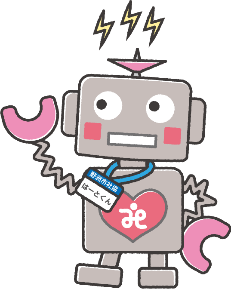 　　　　　　↓　　　　　　　　　　　　　　　　　　　　　　　↓　　　　　　↓　　　　　　　　　　　　　　　　　　　　　　　↓↓　　　　　　　　　　　　　　　　　　　　　＊手続きは不要です　　　　　　　　↓　　　　　↓　　　　　↓　　　　　↓　　　　　↓　　　　　↓　　　　　↓＊この補助金の一部(１0%)は、社会福祉協議会への会費が活用されています　　様式第２号（第５条関係）令和５年度　野洲市小地域ふれあいサロン事業実施計画書（事業計画）（予 算）                                                           　　　　 (単位：円)※報告時に助成金額分の領収書（コピー可）の提出をお願いします。（返却はできません。）※事業計画の主な活動内容や予算書については、他の様式を添付いただいても結構です。「小地域ふれあいサロン事業補助金」申請における留意事項　　　小地域ふれあいサロンは、地域における高齢者の生きがいづくり及び閉じこもり予防、ならびに地域の支えあい活動を促進することを目的としています。≪補助対象≫　自治会等が認め、自主的に活動されている団体・組織　　　　≪対象になる事業≫・おおむね６５歳以上の高齢者を対象とした生きがいづくり及び閉じこもり予防、ならびに地域の支えあい活動を促進することを目的とした“サロン・集い場”の開催【例1：第〇回ふれあいサロン（内容：茶話会）】高齢者                                対象事業【例2：第〇回いきいきサロン（内容：レクリエーションで世代間の交流）】高齢者　　　＋　　　こども　　　　　　　　　　　対象事業≪対象外事業≫・自治会の行事（例えば、夏まつり、地蔵盆、運動会、防災訓練、清掃活動など）・市の敬老会事業補助金を受けている事業・他の団体が主催されるサロンや、他団体から補助を受けているサロン【例３：自治会夏まつり等自治会行事】高齢者　　　　　　　　　　　　　　　　　　　　　　　　　　　　　　対象外　　　　　　こども　　　　おとな　〇〇自治会住民　≪対象経費≫≪領収書≫　報告時は助成金額分の領収書（コピー可）を添付してください。提出いただいた領収書の返却はできませんので、ご了承ください。               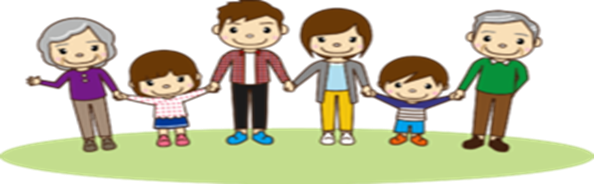 　４月　要綱・申請書及び事業計画書（様式第1号・第2号／様式第1号）　自治会長さまを通じて配布今年度サロン実施予定されている自治会　　　　　　　　　　　　　　　　　　今年度サロン実施予定のない自治会申請書提出受付（６月１５日最終締め切り）＊申請書及び事業計画書をご提出ください　（様式第１号・第2号／様式第1号）交付決定後、＊ 交付決定通知書　　　　　　＊ 請求書（様式第４号）＊ 実績報告書及び実施報告書（様式第5号・第6号／様式第3号）を送付致します【請求書（様式第４号）受付期間】【補助金交付予定日】5月15日まで5月末日振込6月15日まで6月末日振込事業終了後、＊実績報告書及び実施報告書をご提出下さい　提出期限：令和６年４月５日（金）まで　（期限厳守）※ サロンの年間実施回数が、予定回数に満たない場合や不用額が生じた場合は、返金の手続きが必要になりますのでご相談ください。　自治会名社協自治会サロン名社協しあわせサロン　　　　　　　　実施予定回数年　　１０　回定例開催日毎月　第１火曜日主な実施場所自治会館開催時間10：00～13：00主な活動内容・午前：茶話会、DVD映画鑑賞など　・午後：ゲーム、脳トレ、健康体操、出前講座など・年間計画は別添のとおり主な活動内容・午前：茶話会、DVD映画鑑賞など　・午後：ゲーム、脳トレ、健康体操、出前講座など・年間計画は別添のとおり主な活動内容・午前：茶話会、DVD映画鑑賞など　・午後：ゲーム、脳トレ、健康体操、出前講座など・年間計画は別添のとおり主な活動内容・午前：茶話会、DVD映画鑑賞など　・午後：ゲーム、脳トレ、健康体操、出前講座など・年間計画は別添のとおり【収入】【収入】【支出】【支出】項　目予算額項　目予算額自己財源（自治会補助等）　　　１０,０００講師謝礼（５回）２５,０００社協補助金（今年度申請額）５０,０００材料費２５,０００繰越金０会場使用料７,０００参加費　 （１人100円）５,０００保険料　　　５,６００雑収入　　０印刷製本費　　　２,０００予備費４００合　計６５,０００合　計６５,０００科　目内　容ボランティア・講師等お礼講師謝礼など茶菓代お茶菓子・飲み物代　手作りによる原材料代などコピー代チラシ作成代、コピー代、現像代など消耗品代消耗品代、材料代、参考図書購入代、体操ＤＶＤなど消毒用消毒液、ペーパータオル、手袋　などボランティア行事保険代ボランティア行事保険代など材料代サロンに必要な材料など会場借上料会議・研修会等の会場使用料など　　　 ×　アルコール類×　弁当代や野外活動先の食事代×　自治会行事の経費　　　など